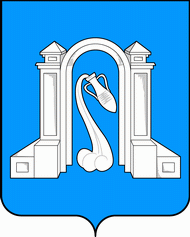 Совет муниципального образования город Горячий Ключшестой созывР Е Ш Е Н И Еот 03 апреля 2018 года                                                                                № 326г. Горячий Ключ     О предоставлении имущества муниципального образования 
город Горячий Ключ Краснодарского края на праве 
безвозмездного пользования
В соответствии с Федеральным законом от 6 октября 2003 года              № 131-ФЗ «Об общих принципах организации местного самоуправления в Российской Федерации», Федеральным законом от 26 июля 2006 года № 135-ФЗ «О защите конкуренции», решением Совета муниципального образования город Горячий Ключ от 29 января 2016 года № 52 «Об утверждении Положения о порядке управления и распоряжения объектами муниципальной собственности муниципального образования город Горячий Ключ Краснодарского края», обращением директора Государственного бюджетного учреждения социального обслуживания Краснодарского края «Горячеключевской комплексный центр социального обслуживания населения» Н. В. Федотова, Совет муниципального образования город Горячий Ключ, р е ш и л:1. Предоставить Государственному бюджетному учреждению социального обслуживания Краснодарского края «Горячеключевской комплексный центр социального обслуживания населения» на праве безвозмездного пользования сроком на пять лет имущество, общей площадью 115,2 кв. м., расположенное в здании площадью 868,8 кв. м. по адресу: г. Горячий Ключ, ул. Ленина, 156, для служебного пользования:1)   основные  помещения  - 59,5  кв. м.  (номера на поэтажном плане второго  этажа:   1 - 15,2 кв. м.,  2 - 18,7 кв.м.,  19 - 7,3 кв. м.,  20 - 2,2 кв. м.,  25 - 16,1 кв. м.);2)  вспомогательные помещения  -  22,5 кв. м. (номера на поэтажном плане второго этажа:  21 -  ½ коридора  2,1 кв. м.;  23 - ¼ коридора 9,6 кв. м.;   ½ - лестничной клетки - 6,9 кв. м); (номера на поэтажном плане первого этажа:  22 - ½ служебного помещения  2,8 кв. м., 23 - туалет 1,1 кв. м.);3)  неотапливаемые помещения - 33,2 кв. м. (номера на поэтажном плане первого этажа: 6 - 16,5 кв. м., 7 - 16,7 кв. м.).2. Признать утратившим силу решение Совета муниципального образования город Горячий Ключ от 24 июня 2016 года № 99 «О заключении договора безвозмездного пользования имуществом муниципального образования город Горячий Ключ Краснодарского края».3. Отделу информационной политики и средств массовой информации администрации муниципального образования город Горячий Ключ (Манасян) разместить настоящее решение на официальном сайте администрации муниципального образования город Горячий Ключ в сети «Интернет».4. Настоящее решение вступает в силу со дня его подписания.Председатель Советамуниципального образования город Горячий Ключ                                                                           А. В. Коробка